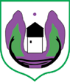 Crna GoraOpština RožajeBroj ______Rožaje.22.12.2014. god.Na  V redovnoj sjednici  SO-e Rožaje održanoj dana 10.12.2014.god. u skladu sa Statutom i  čl. 66 i 67 Poslovnika o radu SO-e Rožaje, na odborničko pitanje koje je postavio odbornik DPS-a gospodin Nusret Kalač a koje glasi:U posjedu sam informacija da se ovih dana vrši sanacija lokalnih seoskih putnih pravaca u više mjesnih zajednica, koje kompanije i po kojem osnovu izvode radove i da li je bio raspisan tender za izvođenje istiih, s obzirom da je to uvažavajući vrijednost posla zakonska obaveza. Dajem sledeći :O D G O V O R Lokalna uprava je potpisala ugovor br. 16/24 od : 09.04.2014. godine, za sanaciju lokalnih putnih pravaca. Međutim, nakon smene lokalne vlasti dobili smo puno zahtjeva za sanaciju većeg broja lokalnih putnih pravaca kojim se saobraćaj odvija pod vrlo otežanim uslovima, jer su bili u izuzetno lošem stanju. Odmah po dobijanju zahtjeva uputili smo stručnu komisiju koja je obišla sve te putne pravce, gde je sačinila pismeni izveštaj o stanju u kojem se nalaze isti. Komisija je predložila da se isti nalaze u lošem stanju, te da se isti trebaju sanirati što prije. Imajući ovakav stav komisije, stupili smo u kontakt sa preduzećem d.o.o. ,, Tofi '' i dali pismeni nalog da pristupi sanaciji oštećenih putnih pravaca po već ugovorenim jediničnim cijenama iz tendera. Tako da je ovo preduzeće saniralo sledeće putne pravce :Bogaje, Šušteri, Haliloviće, Balotiće, Lovnica i Honsiće. Međutim ostale puteve zbog zauzetosti i tehničke neispravnosti mehanizacije, ovaj izvođač nije mogao sanirati, o čemu smo obaviješteni pismenim dopisom br. 307 od : 17.12.2014. godine. Zbog toga smo bili prinuđeni da za sanaciju preostalih putnih pravaca, uključimo druge izvođače radova. Međutim bitno je napomenuti  da se radi o manjim intervencijama, gde je vrijednost izvedenih radova na sanaciji pojedinačnog putnog pravca manja od : 2.500,00 eura.Međutim postavljam i pitanje odborniku Kalaču : da li je sanacija lokalnih putnih pravaca :Ibar – Bandžov, tri putna pravca u Kalačima, Koljeno i  Radeva mahala, na kojima je radio izvođač :  d.o.o Trans comerc ii, a čija je vrijednost radova iznosila : 16.438,11 eura išla putem tendera preko javnih nabavki. Takođe je i putna izgradnja izvršila sanaciju puteva u vrijednosti od : 8.166,94 eura, preduzeće : d.o.o. Braća Dacić je izvršilo sanaciju puteva u vrijednosti od : 4.675,00 eura, bez predhodno raspisanog tendera, sve ove sanacije su rađene za vrijeme izborne kampanje.Dostavljeno :                                                                                                                                               Predsjednik,* Odborniku                                                                                                                                       Ejup Nurković, dipl.ecc* a/a________________________________________________________________Maršala Tita bb, 84310 RožajeTel +382 (0) 51 270-430, Fax +382 (0) 51 270-432e-mail: opstina_rozaje@t-com.me